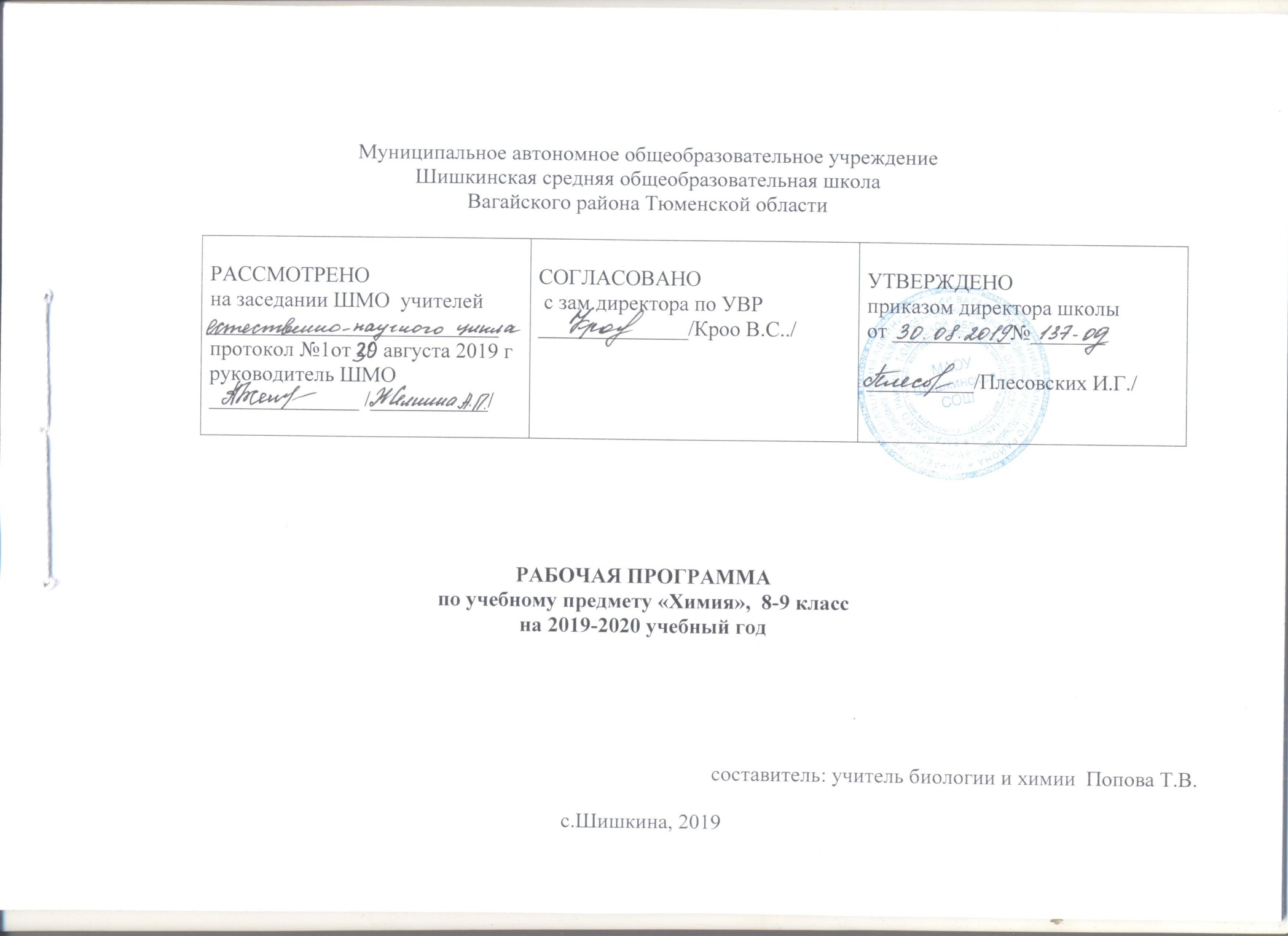 Планируемые результаты освоения учебного предмета Личностные результаты изучения предмета «Химия»:8-й классОсознавать единство и целостность окружающего мира, возможности его познаваемости и объяснимости на основе достижений науки. Постепенно выстраивать собственное целостное мировоззрение: осознавать потребность и готовность к самообразованию, в том числе и в рамках самостоятельной деятельности вне школы; оценивать жизненные ситуации с точки зрения безопасного образа жизни и сохранения здоровья; оценивать экологический риск взаимоотношений человека и природы. Формировать  экологическое мышление: умение оценивать свою деятельность и поступки других людей с точки зрения сохранения окружающей среды - гаранта жизни и благополучия людей на Земле.9-й классПостепенно выстраивать собственное целостное мировоззрение: – осознавать современное многообразие типов мировоззрения, общественных, религиозных, атеистических, культурных традиций, которые определяют разные объяснения происходящего в мире; – с учётом этого многообразия постепенно вырабатывать свои собственные ответы на основные жизненные вопросы, которые ставит личный жизненный опыт; – учиться признавать противоречивость и незавершённость своих взглядов на мир, возможность их изменения.Учиться использовать свои взгляды на мир для объяснения различных ситуаций, решения возникающих проблем и извлечения жизненных уроков.Осознавать свои интересы, находить и изучать в учебниках по разным предметам материал (из максимума), имеющий отношение к своим интересам. Использовать свои интересы для выбора индивидуальной образовательной траектории, потенциальной будущей профессии и соответствующего профильного образования.Приобретать опыт участия в делах, приносящих пользу людям.Учиться самостоятельно выбирать стиль поведения, привычки, обеспечивающие безопасный образ жизни и сохранение здоровья – своего, а также близких людей и окружающих.Учиться самостоятельно противостоять ситуациям, провоцирующим на поступки, которые угрожают безопасности и здоровью.Выбирать поступки, нацеленные на сохранение и бережное отношение к природе, особенно живой, избегая противоположных поступков, постепенно учась и осваивая стратегию рационального природопользования.Учиться убеждать других людей в необходимости овладения стратегией рационального природопользования.Использовать экологическое мышление для выбора стратегии собственного поведения в качестве одной из ценностных установок.Метапредметные результаты изучения курса «Химия»:8-й классСамостоятельно обнаруживать и формулировать учебную проблему, определять цель учебной деятельности, выбирать тему проекта.Выдвигать версии решения проблемы, осознавать конечный результат, выбирать из предложенных и искать самостоятельно  средства достижения цели.Составлять (индивидуально или в группе) план решения проблемы (выполнения проекта).Работая по плану, сверять свои действия с целью и, при необходимости, исправлять ошибки самостоятельно.В диалоге с учителем совершенствовать самостоятельно выработанные критерии оценки.9-й классСамостоятельно обнаруживать и формулировать проблему в классной и индивидуальной учебной деятельности.Выдвигать версии решения проблемы, осознавать конечный результат, выбирать из предложенных и искать самостоятельно  средства достижения цели.Составлять (индивидуально или в группе) план решения проблемы (выполнения проекта).Подбирать к каждой проблеме (задаче) адекватную ей теоретическую модель.Работая по предложенному и самостоятельно составленному плану, использовать наряду с основными и  дополнительные средства (справочная литература, сложные приборы, компьютер).Планировать свою индивидуальную образовательную траекторию.Работать по самостоятельно составленному плану, сверяясь с ним и целью деятельности, исправляя ошибки, используя самостоятельно подобранные средства (в том числе и Интернет).Свободно пользоваться выработанными критериями оценки и самооценки, исходя из цели и имеющихся критериев, различая результат и способы действий.В ходе представления проекта давать оценку его результатам. Самостоятельно осознавать  причины своего успеха или неуспеха и находить способы выхода из ситуации неуспеха.Уметь оценить степень успешности своей индивидуальной образовательной деятельности.Давать оценку своим личностным качествам и чертам характера («каков я»), определять направления своего развития («каким я хочу стать», «что мне для этого надо сделать»).Предметные результатыВыпускник 8, 9 класса научится: характеризовать основные методы познания: наблюдение, измерение, эксперимент; описывать свойства твердых, жидких, газообразных веществ, выделяя их существенные признаки; раскрывать смысл основных химических понятий «атом», «молекула», «химический элемент», «простое вещество», «сложное вещество», «валентность», «химическая реакция», используя знаковую систему химии; раскрывать смысл законов сохранения массы веществ, постоянства состава, атомно-молекулярной теории; различать химические и физические явления; называть химические элементы; определять состав веществ по их формулам; определять валентность атома элемента в соединениях; определять тип химических реакций; называть признаки и условия протекания химических реакций; выявлять признаки, свидетельствующие о протекании химической реакции при выполнении химического опыта; составлять формулы бинарных соединений; составлять уравнения химических реакций; соблюдать правила безопасной работы при проведении опытов; пользоваться лабораторным оборудованием и посудой; вычислять относительную молекулярную и молярную массы веществ; вычислять массовую долю химического элемента по формуле соединения; вычислять количество, объем или массу вещества по количеству, объему, массе реагентов или продуктов реакции; характеризовать физические и химические свойства простых веществ: кислорода и водорода; получать, собирать кислород и водород; распознавать опытным путем газообразные вещества: кислород, водород; раскрывать смысл закона Авогадро; раскрывать смысл понятий «тепловой эффект реакции», «молярный объем»;характеризовать физические и химические свойства воды; раскрывать смысл понятия «раствор»; вычислять массовую долю растворенного вещества в растворе; приготовлять растворы с определенной массовой долей растворенного вещества; называть соединения изученных классов неорганических веществ; характеризовать физические и химические свойства основных классов неорганических веществ: оксидов, кислот, оснований, солей; определять принадлежность веществ к определенному классу соединений; составлять формулы неорганических соединений изученных классов; проводить опыты, подтверждающие химические свойства изученных классов неорганических веществ; распознавать опытным путем растворы кислот и щелочей по изменению окраски индикатора; характеризовать взаимосвязь между классами неорганических соединений; раскрывать смысл Периодического закона Д.И. Менделеева; объяснять физический смысл атомного (порядкового) номера химического элемента, номеров группы и периода в периодической системе Д.И. Менделеева; объяснять закономерности изменения строения атомов, свойств элементов в пределах малых периодов и главных подгрупп; характеризовать химические элементы (от водорода до кальция) на основе их положения в периодической системе Д.И. Менделеева и особенностей строения их атомов; составлять схемы строения атомов первых 20 элементов периодической системы Д.И. Менделеева; раскрывать смысл понятий: «химическая связь», «электроотрицательность»; характеризовать зависимость физических свойств веществ от типа кристаллической решетки; определять вид химической связи в неорганических соединениях; изображать схемы строения молекул веществ, образованных разными видами химических связей; раскрывать смысл понятий «ион», «катион», «анион», «электролиты», «неэлектролиты», «электролитическая диссоциация», «окислитель», «степень окисления» «восстановитель», «окисление», «восстановление»; определять степень окисления атома элемента в соединении; раскрывать смысл теории электролитической диссоциации; составлять уравнения электролитической диссоциации кислот, щелочей, солей; объяснять сущность процесса электролитической диссоциации и реакций ионного обмена; составлять полные и сокращенные ионные уравнения реакции обмена; определять возможность протекания реакций ионного обмена; проводить реакции, подтверждающие качественный состав различных веществ; определять окислитель и восстановитель; составлять уравнения окислительно-восстановительных реакций; называть факторы, влияющие на скорость химической реакции; классифицировать химические реакции по различным признакам;характеризовать взаимосвязь между составом, строением и свойствами неметаллов; проводить опыты по получению, собиранию и изучению химических свойств газообразных веществ: углекислого газа, аммиака; распознавать опытным путем газообразные вещества: углекислый газ и аммиак; характеризовать взаимосвязь между составом, строением и свойствами металлов; называть органические вещества по их формуле: метан, этан, этилен, метанол, этанол, глицерин, уксусная кислота, аминоуксусная кислота, стеариновая кислота, олеиновая кислота, глюкоза; оценивать влияние химического загрязнения окружающей среды на организм человека; грамотно обращаться с веществами в повседневной жизни определять возможность протекания реакций некоторых представителей органических веществ с кислородом, водородом, металлами, основаниями, галогенами. Выпускник 8, 9 класса получит возможность научиться: выдвигать и проверять экспериментально гипотезы о химических свойствах веществ на основе их состава и строения, их способности вступать в химические реакции, о характере и продуктах различных химических реакций; характеризовать вещества по составу, строению и свойствам, устанавливать причинно-следственные связи между данными характеристиками вещества; составлять молекулярные и полные ионные уравнения по сокращенным ионным уравнениям; прогнозировать способность вещества проявлять окислительные или восстановительные свойства с учетом степеней окисления элементов, входящих в его состав; составлять уравнения реакций, соответствующих последовательности превращений неорганических веществ различных классов; выдвигать и проверять экспериментально гипотезы о результатах воздействия различных факторов на изменение скорости химической реакции; использовать приобретенные знания для экологически грамотного поведения в окружающей среде; использовать приобретенные ключевые компетенции при выполнении проектов и учебно-исследовательских задач по изучению свойств, способов получения и распознавания веществ; объективно оценивать информацию о веществах и химических процессах; критически относиться к псевдонаучной информации, недобросовестной рекламе в средствах массовой информации; осознавать значение теоретических знаний по химии для практической деятельности человека; создавать модели и схемы для решения учебных и познавательных задач; понимать необходимость соблюдения предписаний, предлагаемых в инструкциях по использованию лекарств, средств бытовой химии и др.Содержание учебного предмета по химии для 8 классаТема 1.  Введение (4 ч) Химия — наука о веществах, их свойствах и превращениях. Понятие о химическом элементе и формах его существования: свободных атомах, простых и сложных веществах. Роль химии в жизни человека. Краткие сведения из истории возникновения и развития химии. Период алхимии. Понятие о философском камне. Химия в ХVI в. Развитие химии на Руси. Роль отечественных ученых в становлении химической науки - работы М. В. Ломоносова, А. М. Бутлерова, Д. И. Менделеева Химическая символика. Знаки химических элементов и происхождение их названий. Химические формулы. Индексы и коэффициенты. Относительные атомная и молекулярная массы. Расчет массовой доли химического элемента по формуле вещества. Периодическая система химических элементов Д. И. Менделеева, ее структура: малые и большие периоды, группы и подгруппы (главная и побочная). Периодическая система как справочное пособие для получения сведений о химических элементах. Тема 2.   Атомы химических элементов (8 ч) Атомы как форма существования химических элементов. Основные сведения о строении атомов. Состав атомных ядер: протоны и нейтроны. Изотопы как разновидности атомов одного химического элемента.  Электроны.  Изменение числа электронов на внешнем электронном уровне атома химического элемента - образование положительных и отрицательных ионов. Ионы, образованные атомами металлов и неметаллов. Причины изменения металлических и неметаллических свойств в периодах и группах.  Образование бинарных соединений. Понятие об ионной связи. Схемы образования ионной связи. Взаимодействие атомов химических элементов-неметаллов между собой - образование двухатомных молекул простых веществ. Ковалентная неполярная химическая связь. Электронные и структурные формулы. Взаимодействие атомов химических элементов-неметаллов между собой - образование бинарных соединений неметаллов. Электроотрицательность. Понятие о ковалентной полярной связи. Взаимодействие атомов химических элементов-металлов между собой - образование металлических кристаллов. Понятие о металлической связи. Тема 3.   Простые вещества (6ч) Положение металлов и неметаллов в периодической системе химических элементов Д. И. Менделеева. Важнейшие простые вещества - металлы: железо, алюминий, кальций, магний, натрий, калий. Общие физические свойства металлов. Важнейшие простые вещества - неметаллы, образованные атомами кислорода, водорода, азота, серы, фосфора, углерода. Способность атомов химических элементов к образованию нескольких простых веществ - аллотропия. Аллотропные модификации кислорода, фосфора и олова. Металлические и неметаллические свойства простых веществ. Относительность деления простых веществ на металлы и неметаллы. Постоянная Авогадро. Количество вещества. Моль. Молярная масса. Молярный объем газообразных веществ. Тема 4.    Соединения химических элементов (14ч)  Степень окисления. Определение степени окисления элементов по химической формуле соединения. Бинарные соединения: оксиды, хлориды, сульфиды и др. Составление их формул. Представители оксидов: вода, углекислый газ и негашеная известь. Представители летучих водородных соединений: хлороводород и аммиак. Основания, их состав и названия. Растворимость оснований в воде. Таблица растворимости гидроксидов и солей в воде. Представители щелочей: гидроксиды натрия, калия и кальция. Понятие о качественных реакциях. Индикаторы. Изменение окраски индикаторов в щелочной среде.  Кислоты, их состав и названия. Классификация кислот. Представители кислот: серная, соляная и азотная. Изменение окраски индикаторов в кислотной среде. Соли как производные кислот и оснований. Их состав и названия. Растворимость солей в воде. Представители солей: хлорид натрия, карбонат и фосфат кальция. Чистые вещества и смеси. Свойства чистых веществ и смесей. Их состав. Массовая и объемная доли компонента смеси. Тема 5.     Изменения, происходящие с веществами (12ч) Понятие явлений как изменений, происходящих с веществами. Физические явления в химии: дистилляция, кристаллизация, выпаривание и возгонка веществ, центрифугирование.  Явления, связанные с изменением состава вещества, - химические реакции. Признаки и условия протекания химических реакций. Понятие об экзо- и эндотермических реакциях. Реакции горения как частный случай экзотермических реакций, протекающих с выделением света.  Закон сохранения массы веществ. Химические уравнения. Значение индексов и коэффициентов. Составление уравнений химических реакций. Расчеты по химическим уравнениям. Решение задач на нахождение количества вещества, массы или объема продукта реакции по количеству вещества, массе или объему исходного вещества. Расчеты с использованием понятия «доля», когда исходное вещество дано в виде раствора с заданной массовой долей растворенного вещества или содержит определенную долю примесей. Реакции разложения. Понятие о скорости химических реакций. Катализаторы. Ферменты. Реакции соединения. Каталитические и некаталитические реакции. Обратимые и необратимые реакции.Реакции замещения. Электрохимический ряд напряжений металлов, его использование для прогнозирования возможности протекания реакций между металлами и растворами кислот. Реакции вытеснения одних металлов из растворов их солей другими металлами. Реакции обмена. Реакции нейтрализации. Условия протекания реакций обмена в растворах до конца. Типы химических реакций (по признаку «число и состав исходных веществ и продуктов реакции») на примере свойств воды. Реакция разложения - электролиз воды. Реакции соединения - взаимодействие воды с оксидами металлов и неметаллов. Понятие «гидроксиды». Реакции замещения - взаимодействие воды с щелочными и щелочноземельными металлами. Реакции обмена (на примере гидролиза сульфида алюминия и карбида кальция). Тема 6. Растворение. Растворы. Свойства растворов электролитов (18 ч) Растворение как физико-химический процесс. Растворимость. Кривые растворимости как модель зависимости растворимости твердых веществ от температуры. Насыщенные, ненасыщенные и пересыщенные растворы. Значение растворов для природы и сельского хозяйства. Понятие об электролитической диссоциации. Электролиты и неэлектролиты. Механизм диссоциации электролитов с различным типом химической связи. Степень электролитической диссоциации. Сильные и слабые электролиты. Основные положения теории электролитической диссоциации. Ионные уравнения реакций. Условия протекания реакции обмена между электролитами до конца в свете ионных представлений.  Классификация ионов и их свойства.Кислоты, их классификация. Диссоциация кислот и их свойства в свете теории электролитической диссоциации. Молекулярные и ионные уравнения реакций кислот. Взаимодействие кислот с металлами. Электрохимический ряд напряжений металлов. Взаимодействие кислот с оксидами металлов. Взаимодействие кислот с основаниями - реакция нейтрализации. Взаимодействие кислот с солями. Использование таблицы растворимости для характеристики химических свойств кислот. Основания, их классификация. Диссоциация оснований и их свойства в свете теории электролитической диссоциации. Взаимодействие оснований с кислотами, кислотными оксидами и солями. Использование таблицы растворимости для характеристики химических свойств оснований. Разложение нерастворимых оснований при нагревании. Соли, их классификация и диссоциация различных типов солей. Свойства солей в свете теории электролитической диссоциации. Взаимодействие солей с металлами, условия протекания этих реакций. Взаимодействие солей с кислотами, основаниями и солями. Использование таблицы растворимости для характеристики химических свойств солей.  Обобщение сведений об оксидах, их классификации и химических свойствах.тГенетические ряды металлов и неметаллов. Генетическая связь между классами неорганических веществ. Окислительно-восстановительные реакции. Окислитель и восстановитель, окисление и восстановление. Реакции ионного обмена и окислительно-восстановительные реакции. Составление уравнений окислительно-восстановительных реакций методом электронного баланса.  Свойства простых веществ - металлов и неметаллов, кислот и солей в свете представлений об окислительно-восстановительных процессах. Практикум 1. Простейшие операции с веществами (3 ч)Правила техники безопасности при работе в химическом кабинете. Приёмы обращения с лабораторным оборудованием и нагревательными приборами. Признаки химических реакций. Приготовление раствора сахара и определение массовой доли его в растворе.Практикум 2. Свойства растворов электролитов (1ч) Решение экспериментальных задачСодержание учебного предмета по химии для 9 классаТема 1. Общая характеристика химических элементов и химических реакций (10ч) Характеристика элемента по его положению в периодической системе химических элементов Д. И. Менделеева. Свойства оксидов, кислот, оснований и солей в свете теории электролитической диссоциации и процессов окисления-восстановления. Генетические ряды металла и неметалла. Понятие о переходных элементах. Амфотерность. Генетический ряд переходного элемента. Периодический закон и периодическая система химических элементов Д. И. Менделеева в свете учения о строении атома. Их значение. Тема 2. Металлы (14 ч) Положение металлов в периодической системе химических элементов Д. И. Менделеева. Общие физические свойства металлов. Химические свойства металлов. Электрохимический ряд напряжений металлов и его использование для характеристики химических свойств конкретных металлов. Способы получения металлов: пиро-, гидро- и электрометаллургия. Коррозия металлов и способы борьбы с ней. Общая характеристика щелочных металлов. Металлы в природе. Общие способы их получения. Щелочные металлы — простые вещества, их физические и химические свойства. Общая характеристика элементов главной подгруппы II группы. Строение атомов. Щелочноземельные металлы — простые вещества, их физические и химические свойства. Важнейшие соединения щелочноземельных металлов — оксиды, гидроксиды и соли (хлориды, карбонаты, нитраты, сульфаты и фосфаты), их свойства и применение в народном хозяйстве. Алюминий. Строение атома, физические и химические свойства простого вещества. Соединения алюминия — оксид и гидроксид, их амфотерный характер. Важнейшие соли алюминия. Применение алюминия и его соединений. Железо. Строение атома, физические и химические свойства простого вещества. Генетические ряды Fe2+ и Fe3+. Качественные реакции на Fe2+ и Fe3+. Важнейшие соли железа. Значение железа, его соединений и сплавов в природе и народном хозяйстве. Практикум № 1 Свойства металлов и их соединений (2 ч) 1. Осуществление цепочки химических превращений металлов. 2. Экспериментальные задачи по распознаванию и получению соединений металлов.Тема 3.  Неметаллы (25 ч) Общая характеристика неметаллов: положение в периодической системе Д. И. Менделеева, особенности строения атомов, электроотрицательность как мера «неметалличности», ряд электроотрицательности. Кристаллическое строение неметаллов — простых веществ. Аллотропия. Физические свойства неметаллов. Относительность понятий «металл», «неметалл». Водород. Положение в периодической системе химических элементов Д. И. Менделеева. Строение атома и молекулы. Физические и химические свойства водорода, его получение и применение. Общая характеристика галогенов. Строение атомов. Простые вещества, их физические и химические свойства. Основные соединения галогенов (галогеноводороды и галогениды), их свойства. Качественная реакция на хлорид-ион. Краткие сведения о хлоре, броме, фторе и йоде. Применение галогенов и их соединений в народном хозяйстве. Кислород. Положение в периодической системе химических элементов Д. И. Менделеева. Строение атома и молекулы. Физические и химические свойства водорода, его получение и применение. Сера. Строение атома, аллотропия, свойства и применение ромбической серы. Оксиды серы (IV) и (VI), их получение, свойства и применение. Сероводородная и сернистая кислоты. Серная кислота и ее соли, их применение в народном хозяйстве. Качественная реакция на сульфат-ион. Азот. Строение атома и молекулы, свойства простого вещества. Аммиак, строение, свойства, получение и применение. Соли аммония, их свойства и применение. Оксиды азота (II) и (IV). Азотная кислота, ее свойства и применение. Нитраты и нитриты, проблема их содержания в сельскохозяйственной продукции. Азотные удобрения. Фосфор. Строение атома, аллотропия, свойства белого и красного фосфора, их применение. Основные соединения: оксид фосфора (V), ортофосфорная кислота и фосфаты. Углерод. Строение атома, аллотропия, свойства аллотропных модификаций, применение. Оксиды углерода (II) и (IV), их свойства и применение. Качественная реакция на углекислый газ. Карбонаты: кальцит, сода, поташ, их значение в природе и жизни человека. Качественная реакция на карбонат-ион. Кремний. Строение атома, кристаллический кремний, его свойства и применение. Оксид кремния (IV), его природные разновидности. Силикаты. Значение соединений кремния в живой и неживой природе. Понятие о силикатной промышленности. Практикум №2. Неметаллов и их соединений (3ч)1.Экспериментальные задачи по теме «Подгруппа кислорода». 2.Экспериментальные задачи по теме «Подгруппа галогенов». 3.Получение, собирание и распознавание газов.Обобщение знаний по химии за курс основной школы (10 ч.)Физический смысл порядкового номера элемента в  периодической системе химических элементов Д.И. Менделеева, номеров периода и группы. Закономерности изменения свойств элементов и их соединений в периодах и группах в свете представлений о строении атомов элементов. Значение периодического закона.Типы химических связей и типы кристаллических решеток. Взаимосвязь строения и свойств веществ.Классификация химических реакций по различным признакам (число и состав реагирующих и образующихся веществ; тепловой эффект; использование катализатора; направление; изменение степени окисления атомов).Простые и сложные вещества. Металлы и неметаллы. Генетические ряды металла, неметалла, переходного металла. Оксиды (основные, амфотерные и кислотные), гидроксиды (основания, амфотерные гидроксиды и кислоты) и соли: состав, классификация, общие химические свойства в свете теории электролитической диссоциации и представлений о процессах окисления-восстановления.Тематическое планирование с указанием количества часов, отводимых на освоение каждой темы. Химия 8 классТематическое планирование с указанием количества часов, отводимых на освоение каждой темы. Химия 9 классТема раздела / количество часов№ урокаТема урокаКоличество часовВведение (4 часа). 1 Химия-часть естествознания. Предмет химии. Вещества. 1Введение (4 часа). 2Превращение веществ. Роль химии в жизни общества. Краткий очерк из истории химии.1Введение (4 часа). 3Периодическая система химических элементов Д.И. Менделеева. Знаки химических элементов1Введение (4 часа). 4Химические формулы. Относительная атомная и молекулярная массы. Массовая доля элемента в соединении.Атомы химических элементов (8 часов).5Основные сведения о строении атомов. Изменения в составе ядер атомов химических элементов. Изотопы1Атомы химических элементов (8 часов).6Строение электронных оболочек атомов.1Атомы химических элементов (8 часов).7Изменение числа электронов на внешнем энергетическом уровне атомов химических элементов1Атомы химических элементов (8 часов).8Взаимодействие атомов элементов-неметаллов между собой1Атомы химических элементов (8 часов).9Ковалентная полярная химическая связь.1Атомы химических элементов (8 часов).10Металлическая химическая связь.1Атомы химических элементов (8 часов).11Обобщение и систематизация знаний об элементах: металлах и неметаллах, о видах химической связи1Атомы химических элементов (8 часов).12Контрольная работа по теме «Атомы химических элементов».1Простые вещества (6 часов).13Простые вещества - металлы1Простые вещества (6 часов).14Простые вещества -неметаллы1Простые вещества (6 часов).15Количество вещества1Простые вещества (6 часов).16Молярный объем газов1Простые вещества (6 часов).17Решение задач с использованием понятий количества вещества, постоянная Авогадро, молярная масса, молярный объём газов1Простые вещества (6 часов).18Обобщение и систематизация знаний по теме: «Простые вещества»1Соединения химических элементов (14 часов).19Степень окисления.1Соединения химических элементов (14 часов).20Оксиды 1Соединения химических элементов (14 часов).21Гидриды металлов и неметаллов1Соединения химических элементов (14 часов).22,23Основания 2Соединения химических элементов (14 часов).24,25Кислоты 2Соединения химических элементов (14 часов).26,27Соли 2Соединения химических элементов (14 часов).28Аморфные и кристаллические вещества1Соединения химических элементов (14 часов).29Чистые вещества и смеси1Соединения химических элементов (14 часов).30Массовая и объемная доли компонентов в смеси (раствора)1Соединения химических элементов (14 часов).31Обобщение и систематизация знаний по теме: «Соединения химических элементов»1Соединения химических элементов (14 часов).32Контрольная работа по теме: «Соединения химических элементов»1Изменения, происходящие с веществами(12 часов).33Физические явления в химии1Изменения, происходящие с веществами(12 часов).34Химические реакции1Изменения, происходящие с веществами(12 часов).35Химические уравнения1Изменения, происходящие с веществами(12 часов).36,37Расчёты по химическим уравнениям2Изменения, происходящие с веществами(12 часов).38Реакции разложения. 1Изменения, происходящие с веществами(12 часов).39Реакции соединения.1Изменения, происходящие с веществами(12 часов).40Реакции замещения. 1Изменения, происходящие с веществами(12 часов).41Реакции обмена. 1Изменения, происходящие с веществами(12 часов).42Типы химических реакций на примере свойств воды1Изменения, происходящие с веществами(12 часов).43Обобщение и систематизация знаний по теме: «Изменения, происходящие с веществами»1Изменения, происходящие с веществами(12 часов).44Контрольная работа по теме: «Изменения, происходящие с веществами»1Практикум №1 Простейшие операции с веществами.  (3 часа).45Правила техники безопасности при работе в химическом кабинете. Приёмы обращения с лабораторным оборудованием и нагревательными приборами1Практикум №1 Простейшие операции с веществами.  (3 часа).46Признаки химических реакций.1Практикум №1 Простейшие операции с веществами.  (3 часа).47Приготовление раствора сахара и определение массовой доли его в растворе.1Растворение. Растворы. Свойства Растворов электролитов. (18 часов)48Растворение. Растворимость веществ в воде1Растворение. Растворы. Свойства Растворов электролитов. (18 часов)49Электролитическая диссоциация1Растворение. Растворы. Свойства Растворов электролитов. (18 часов)50Основные положения теории электролитической диссоциации1Растворение. Растворы. Свойства Растворов электролитов. (18 часов)51Ионные уравнения реакции1Растворение. Растворы. Свойства Растворов электролитов. (18 часов)52,53Кислоты, их классификация и свойства.2Растворение. Растворы. Свойства Растворов электролитов. (18 часов)54,55Основания, их классификация и свойства2Растворение. Растворы. Свойства Растворов электролитов. (18 часов)56,57Оксиды, их классификация и свойства2Растворение. Растворы. Свойства Растворов электролитов. (18 часов)58,59Соли, их классификация и  свойства2Растворение. Растворы. Свойства Растворов электролитов. (18 часов)60Генетическая связь между классами веществ.1Растворение. Растворы. Свойства Растворов электролитов. (18 часов)61,62Обобщение и систематизация знаний по теме: «Растворение. Растворы. Свойства растворов электролитов»2Растворение. Растворы. Свойства Растворов электролитов. (18 часов)63Контрольная работа по теме: «Растворение. Растворы. Свойства растворов электролитов»1Растворение. Растворы. Свойства Растворов электролитов. (18 часов)64,65Окислительно-восстановительные реакции2Практикум №2 Свойства растворов электролитов (1 час)66Решение экспериментальных задач167,68Обобщение знаний за весе курс изучения химии 8 класса2Тема раздела / количество часов№ урокаТема урокаКоличество часовОбщая характеристика химических элементов и химических реакций (10 часа) 1,2Характеристика химического элемента на основании  его положению в Периодической системе химических элементов Д.И.Менделеева.2Общая характеристика химических элементов и химических реакций (10 часа) 3Характеристика химического элемента по кислотно-основным свойствам образуемых им соединений. Амфотерные оксиды и гидроксиды.1Общая характеристика химических элементов и химических реакций (10 часа) 4Периодический закон и периодическая система химических элементов Д.И.Менделеева. 1Общая характеристика химических элементов и химических реакций (10 часа) 5Химическая организация природы1Общая характеристика химических элементов и химических реакций (10 часа) 6Классификация химических реакций1Общая характеристика химических элементов и химических реакций (10 часа) 7Скорость химических реакций1Общая характеристика химических элементов и химических реакций (10 часа) 8Катализаторы и катализ1Общая характеристика химических элементов и химических реакций (10 часа) 9Обобщение и систематизация знаний по теме: «Общая характеристика химических элементов и химических реакций»1Общая характеристика химических элементов и химических реакций (10 часа) 10Контрольная работа по теме: «Общая характеристика химических элементов и химических реакций»1Металлы(14 часов)11Положение металлов в Периодической системе химических элементов Д.И.Менделеева и строение их атомов. 1Металлы(14 часов)12Химические свойства металлов.1Металлы(14 часов)13Получения металлов.1Металлы(14 часов)14Коррозия металлов1Металлы(14 часов)15,16Щелочные металлы. 1Металлы(14 часов)17,18Бериллий, магний и щелочноземельные металлы2Металлы(14 часов)19,20Алюминий. 2Металлы(14 часов)21,22Железо.2Металлы(14 часов)23Обобщение и систематизация знаний по теме « Металлы».2Металлы(14 часов)24Контрольная работа по теме: « Металлы».1Практикум № 1 « Свойства металлов и их соединений» ( 2 часа)25Осуществление цепочки химических превращений1Практикум № 1 « Свойства металлов и их соединений» ( 2 часа)26Экспериментальные задачи по распознаванию соединений металлов1Неметаллы (25 часов)27Неметаллы : атомы и простые вещества. Воздух. Кислород. Озон.1Неметаллы (25 часов)28Водород. 1Неметаллы (25 часов)29Вода. Вода в жизни человекаНеметаллы (25 часов)30Галогены. 1Неметаллы (25 часов)31Соединения галогенов. 1Неметаллы (25 часов)32Получение галогенов. Биологическое значение и применения галогенов и их соединений.1Неметаллы (25 часов)33Кислород. 1Неметаллы (25 часов)34Сера. 1Неметаллы (25 часов)35Соединения серы1Неметаллы (25 часов)36Серная кислота как электролит. Соли серной кислоты1Неметаллы (25 часов)37Серная кислота как окислитель. Получение и применение серной кислоты1Неметаллы (25 часов)38Азот. 1Неметаллы (25 часов)39Аммиак. Соли аммония.1Неметаллы (25 часов)40Оксиды азота. Азотная кислота как электролит1Неметаллы (25 часов)41,42Азотная кислота как окислитель. Соли азотной кислоты2Неметаллы (25 часов)43Фосфор и его соединения1Неметаллы (25 часов)44Углерод.1Неметаллы (25 часов)45Оксиды углерода1Неметаллы (25 часов)46Угольная кислота и её соли1Неметаллы (25 часов)47Кремний 1Неметаллы (25 часов)48Соединения кремния1Неметаллы (25 часов)49Силикатная промышленность1Неметаллы (25 часов)50Обобщение и систематизация знаний по теме «Неметаллы». 1Неметаллы (25 часов)51Контрольная работа по теме: «Неметаллы». 1Практикум № 2 «Свойства неметаллов и их соединений» (3 часа)52Экспериментальные задачи по теме « Подгруппа кислорода»1Практикум № 2 «Свойства неметаллов и их соединений» (3 часа)53Экспериментальные задачи по  теме «Подгруппа галогенов».1Практикум № 2 «Свойства неметаллов и их соединений» (3 часа)54Получение, собирание и распознавание газов».1Обобщение знаний  по химии за курс основной школы (10 часов)55,56Периодическая система Д. И. Менделеева и строения атома 2Обобщение знаний  по химии за курс основной школы (10 часов)57,58,59Виды химических связей и типы кристаллических решеток.Взаимосвязь строения и свойств веществ3Обобщение знаний  по химии за курс основной школы (10 часов)60,61,62Классификация химических реакций по различным признакам.Скорость химических реакций 3Обобщение знаний  по химии за курс основной школы (10 часов)63,64,65Классификация и свойства неорганических веществ 3Обобщение знаний  по химии за курс основной школы (10 часов)66,67,68Генетические ряды металла, неметалла и переходного металла 3